AÇIKLAMALAR: *1) Bu tabloda yer alan personel isim, kadro unvan ve görevleri 2021 yılına ait güncel durumu yansıtmaktadır.2) Önerilen İş (Görev) Unvanı; personelin kadro unvanında değişiklik anlamında olmayıp personelin yapmakta olduğu iş olarak değerlendirilmektedir.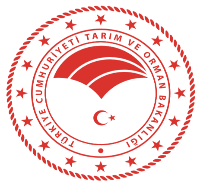 GÖREV ENVANTERİ TABLOSU*GÖREV ENVANTERİ TABLOSU*GÖREV ENVANTERİ TABLOSU*TOB.32.İLM.İKS TBL.04GÖREV ENVANTERİ TABLOSU*GÖREV ENVANTERİ TABLOSU*GÖREV ENVANTERİ TABLOSU*Revizyon No:002GÖREV ENVANTERİ TABLOSU*GÖREV ENVANTERİ TABLOSU*GÖREV ENVANTERİ TABLOSU*Revizyon Tarihi:18/11/.2013ISPARTA İL TARIM VE ORMAN MÜDÜRLÜĞÜ- KOORDİNASYON VE TARIMSAL VERİLER ŞUBE MÜDÜRLÜĞÜISPARTA İL TARIM VE ORMAN MÜDÜRLÜĞÜ- KOORDİNASYON VE TARIMSAL VERİLER ŞUBE MÜDÜRLÜĞÜISPARTA İL TARIM VE ORMAN MÜDÜRLÜĞÜ- KOORDİNASYON VE TARIMSAL VERİLER ŞUBE MÜDÜRLÜĞÜISPARTA İL TARIM VE ORMAN MÜDÜRLÜĞÜ- KOORDİNASYON VE TARIMSAL VERİLER ŞUBE MÜDÜRLÜĞÜISPARTA İL TARIM VE ORMAN MÜDÜRLÜĞÜ- KOORDİNASYON VE TARIMSAL VERİLER ŞUBE MÜDÜRLÜĞÜISPARTA İL TARIM VE ORMAN MÜDÜRLÜĞÜ- KOORDİNASYON VE TARIMSAL VERİLER ŞUBE MÜDÜRLÜĞÜISPARTA İL TARIM VE ORMAN MÜDÜRLÜĞÜ- KOORDİNASYON VE TARIMSAL VERİLER ŞUBE MÜDÜRLÜĞÜISPARTA İL TARIM VE ORMAN MÜDÜRLÜĞÜ- KOORDİNASYON VE TARIMSAL VERİLER ŞUBE MÜDÜRLÜĞÜAdı SoyadıAdı SoyadıKadro ÜnvanıKadro Ünvanıİş (Görev) Unvanı  (Önerilen)Hizmet YılıAçıklama                 (Yokluğunda Vekalet eden)Açıklama                             (Ek olarak Yaptığı Görev)Fatma KURT AYDINFatma KURT AYDINZiraat MühendisiZiraat MühendisiŞube Müdürü22Mustafa ULUSOY                  Ali SAĞDAŞ                  Mehmet IŞIKŞube Müdürü yokluğunda görevini yürütmektedir.Mehmet IŞIKMehmet IŞIKMühendisMühendisİl Müdürlüğü Brifingi 11Serhat ERDEĞERMehmet IŞIKMehmet IŞIKMühendisMühendisŞube Müdürlüğü Brifingi11Serhat ERDEĞERMehmet IŞIKMehmet IŞIKMühendisMühendisŞube Müdürlüğü Çalışma Raporu11Serhat ERDEĞERMehmet IŞIKMehmet IŞIKMühendisMühendisİl Müdürlüğü İş Takvimi11Serhat ERDEĞERMehmet IŞIKMehmet IŞIKMühendisMühendisDiğer11Serhat ERDEĞERMehmet IŞIKMehmet IŞIKMühendisMühendisİstatistiklerMehmet IŞIKMehmet IŞIKMühendisMühendisMevzuat (Kanun, Yönetmelik ve Genelge)11Mustafa KATMERLİKAYA Serhat ERDEĞER                       Mehmet IŞIKMehmet IŞIKMühendisMühendisİVA (İstatistik Veri Ağı) Sistemi11Mustafa KATMERLİKAYA Serhat ERDEĞER                       Mehmet IŞIKMehmet IŞIKMühendisMühendisİVA Yazışmaları11Mustafa KATMERLİKAYA Serhat ERDEĞER                       Mehmet IŞIKMehmet IŞIKMühendisMühendisİVA Toplanan Veriler(Bitkisel, Hayvansal, Makine vb.)11Mustafa KATMERLİKAYA Serhat ERDEĞER                       Mehmet IŞIKMehmet IŞIKMühendisMühendisİVA Kesin Ürün Karneleri11Mustafa KATMERLİKAYA Serhat ERDEĞER                       Mehmet IŞIKMehmet IŞIKMühendisMühendisİBS (İstatistik Bilgi Sistemi)11Mehmet IŞIKŞube Müdürü yokluğunda görevini yürütmektedir.Mehmet IŞIKMehmet IŞIKMühendisMühendisİBS Yazışmaları11Mehmet IŞIKŞube Müdürü yokluğunda görevini yürütmektedir.Mehmet IŞIKMehmet IŞIKMühendisMühendisİBS Veri Kontrol Raporları11Mehmet IŞIKŞube Müdürü yokluğunda görevini yürütmektedir.Tarımsal MaliyetlerSerhat ERDEĞERSerhat ERDEĞERMühendisMühendisIsparta İli Tarımsal Maliyet Cetvelleri17Mehmet IŞIKŞube Müdürü yokluğunda görevini yürütmektedir.Serhat ERDEĞERSerhat ERDEĞERMühendisMühendisTAMSİS (Tarımsal Ürün Maliyet Sistemi)17Mehmet IŞIKŞube Müdürü yokluğunda görevini yürütmektedir.Serhat ERDEĞERSerhat ERDEĞERMühendisMühendisMOSİS ( Maliyet Otomasyon Sistemi)17Mehmet IŞIKŞube Müdürü yokluğunda görevini yürütmektedir.Serhat ERDEĞERSerhat ERDEĞERMühendisMühendisZirai Gelir Hesabı Ürün Maliyetleri17Mehmet IŞIKŞube Müdürü yokluğunda görevini yürütmektedir.Serhat ERDEĞERSerhat ERDEĞERMühendisMühendisDiğer17Mehmet IŞIKŞube Müdürü yokluğunda görevini yürütmektedir.Serhat ERDEĞERSerhat ERDEĞERMühendisMühendisKamulaştırma Maliyetleri17Mehmet IŞIKŞube Müdürü yokluğunda görevini yürütmektedir.Serhat ERDEĞERSerhat ERDEĞERMühendisMühendisMahkeme Yazışmaları17Mehmet IŞIKŞube Müdürü yokluğunda görevini yürütmektedir.Serhat ERDEĞERSerhat ERDEĞERMühendisMühendisKamu Kurumları İçin Tarımsal Maliyetler17Mehmet IŞIKŞube Müdürü yokluğunda görevini yürütmektedir.Serhat ERDEĞERSerhat ERDEĞERMühendisMühendisİstatistik Bilgi Talepleri17Mehmet IŞIKŞube Müdürü yokluğunda görevini yürütmektedir.Serhat ERDEĞERSerhat ERDEĞERMühendisMühendisİstatistik İçin Toplanan Veriler17Mehmet IŞIKŞube Müdürü yokluğunda görevini yürütmektedir.Mehmet IŞIKMehmet IŞIKMühendisMühendisTarım Alet Makine Üreticileri Envanteri- İlin Tarımsal Envanteri11Serhat ERDEĞERMehmet IŞIKMehmet IŞIKMühendisMühendisTarım Alet Makine Üreticileri Envanteri- İlin Tarımsal Envanteri11Serhat ERDEĞERNesrin AKBULUTNesrin AKBULUTMühendisMühendisTÜFİS16Sezin ULUSOYSerhat ERDEĞERSerhat ERDEĞERMühendisMühendisTBS İçin Verim DeğerleriSerhat ERDEĞERSerhat ERDEĞERMühendisMühendisVeri Tabanları ve Yazışmalar17Mehmet IŞIK                         Şube Müdürü yokluğunda görevini yürütmektedir.Serhat ERDEĞERSerhat ERDEĞERMühendisMühendisTÜİK İstatistikleri ve Raporları17Mehmet IŞIK                         Şube Müdürü yokluğunda görevini yürütmektedir.Serhat ERDEĞERSerhat ERDEĞERMühendisMühendisKöy ve Mahalleye Ait İstatistikler17Mehmet IŞIK                         Şube Müdürü yokluğunda görevini yürütmektedir.Ali SAĞDAŞAli SAĞDAŞMühendisMühendisTarımsal Üretim Kayıt Sistemi (TÜKAS)-Tarımsal İşletme Danışmanı(TİD)Mustafa ULUSOYŞube Müdürü yokluğunda görevini yürütmektedir.Ali SAĞDAŞAli SAĞDAŞMühendisMühendisTarımsal Üretim Kayıt Sistemi (TÜKAS)-Tarımsal İşletme Danışmanı(TİD)Mustafa ULUSOYŞube Müdürü yokluğunda görevini yürütmektedir.Bilimsel ve Kültürel ToplantılarMustafa VAROL       Serhat AKYÜZMustafa VAROL       Serhat AKYÜZMühendisMühendisKonferans4       10Mustafa ULUSOY                  Ali SAĞDAŞ 
  İrfan ÖNERMustafa VAROL       Serhat AKYÜZMustafa VAROL       Serhat AKYÜZMühendisMühendisSempozyum4       10Mustafa ULUSOY                  Ali SAĞDAŞ 
  İrfan ÖNERMustafa VAROL       Serhat AKYÜZMustafa VAROL       Serhat AKYÜZMühendisMühendisSeminer4       10Mustafa ULUSOY                  Ali SAĞDAŞ 
  İrfan ÖNERMustafa VAROL       Serhat AKYÜZMustafa VAROL       Serhat AKYÜZMühendisMühendisÇalıştay4       10Mustafa ULUSOY                  Ali SAĞDAŞ 
  İrfan ÖNERMustafa VAROL       Serhat AKYÜZMustafa VAROL       Serhat AKYÜZMühendisMühendisPanel4       10Mustafa ULUSOY                  Ali SAĞDAŞ 
  İrfan ÖNERMustafa VAROL       Serhat AKYÜZMustafa VAROL       Serhat AKYÜZMühendisMühendisDiğer4       10Mustafa ULUSOY                  Ali SAĞDAŞ 
  İrfan ÖNERDoğal Afet Hizmetleri ve Çiftçi Mallarının KorunmasıAbdurrahman YAVUZAbdurrahman YAVUZMühendisMühendisDoğal Afet Hizmetleri29Kemal YILMAZTÜRKAbdurrahman YAVUZAbdurrahman YAVUZMühendisMühendisDoğal Afet Hizmetleri29Kemal YILMAZTÜRKTabii Afetlerden Zarar Gören Çiftçilere Yapılacak Yardımlar (2090)Abdurrahman YAVUZAbdurrahman YAVUZMühendisMühendisMevzuat (Kanun, Yönetmelik ve Genelge)29Kemal YILMAZTÜRKAbdurrahman YAVUZAbdurrahman YAVUZMühendisMühendisBakanlık, İlçe ve Kurum Yazışmaları29Kemal YILMAZTÜRKAbdurrahman YAVUZAbdurrahman YAVUZMühendisMühendisDoğal Afet Rapor ve Yazışmaları29Kemal YILMAZTÜRKAbdurrahman YAVUZAbdurrahman YAVUZMühendisMühendisİl Hasar Tespit Komisyonu Kararları29Kemal YILMAZTÜRKAbdurrahman YAVUZAbdurrahman YAVUZMühendisMühendisÖdemeler 29Kemal YILMAZTÜRKAbdurrahman YAVUZAbdurrahman YAVUZMühendisMühendisDiğer29Kemal YILMAZTÜRKBorç Erteleme İşlemleriAbdurrahman YAVUZAbdurrahman YAVUZMühendisMühendisMevzuat (Kanun, Yönetmelik ve Genelge)29Kemal YILMAZTÜRKAbdurrahman YAVUZAbdurrahman YAVUZMühendisMühendisBakanlık, İlçe ve Kurum Yazışmaları29Kemal YILMAZTÜRKAbdurrahman YAVUZAbdurrahman YAVUZMühendisMühendisRapor ve Yazışmaları29Kemal YILMAZTÜRKAbdurrahman YAVUZAbdurrahman YAVUZMühendisMühendisİl Hasar Tespit Komisyonu Kararları29Kemal YILMAZTÜRKAbdurrahman YAVUZAbdurrahman YAVUZMühendisMühendisÖdemeler 29Kemal YILMAZTÜRKAbdurrahman YAVUZAbdurrahman YAVUZMühendisMühendisDiğer29Kemal YILMAZTÜRKTelafi Edici Ödemeler ve Diğer YardımlarAbdurrahman YAVUZAbdurrahman YAVUZMühendisMühendisMevzuat (Kanun, Yönetmelik ve Genelge)29Kemal YILMAZTÜRKAbdurrahman YAVUZAbdurrahman YAVUZMühendisMühendisBakanlık, İlçe ve Kurum Yazışmaları29Kemal YILMAZTÜRKAbdurrahman YAVUZAbdurrahman YAVUZMühendisMühendisRapor ve Yazışmaları29Kemal YILMAZTÜRKAbdurrahman YAVUZAbdurrahman YAVUZMühendisMühendisİl Hasar Tespit Komisyonu Kararları29Kemal YILMAZTÜRKAbdurrahman YAVUZAbdurrahman YAVUZMühendisMühendisÖdemeler 29Kemal YILMAZTÜRKAbdurrahman YAVUZAbdurrahman YAVUZMühendisMühendisDiğer29Kemal YILMAZTÜRKÇiftçi Mallarının Korunması (4081)Kemal YILMAZTÜRKKemal YILMAZTÜRKTeknikerTeknikerMevzuat (Kanun, Yönetmelik ve Genelge)39Abdurrahman YAVUZKemal YILMAZTÜRKKemal YILMAZTÜRKTeknikerTeknikerKöy Bütçeleri39Abdurrahman YAVUZKemal YILMAZTÜRKKemal YILMAZTÜRKTeknikerTeknikerSoruşturma İşlemleri39Abdurrahman YAVUZKemal YILMAZTÜRKKemal YILMAZTÜRKTeknikerTeknikerİtiraz Dilekçeleri39Abdurrahman YAVUZKemal YILMAZTÜRKKemal YILMAZTÜRKTeknikerTeknikerBekçi Mazbataları39Abdurrahman YAVUZKemal YILMAZTÜRKKemal YILMAZTÜRKTeknikerTeknikerDiğer39Abdurrahman YAVUZTarım Sigortaları DestekleriKemal YILMAZTÜRKKemal YILMAZTÜRKTeknikerTeknikerBitkisel Üretim39Abdurrahman YAVUZKemal YILMAZTÜRKKemal YILMAZTÜRKTeknikerTeknikerHayvansal Üretim39Abdurrahman YAVUZKemal YILMAZTÜRKKemal YILMAZTÜRKTeknikerTeknikerSu Ürünleri39Abdurrahman YAVUZKemal YILMAZTÜRKKemal YILMAZTÜRKTeknikerTeknikerTarımsal Yapılar39Abdurrahman YAVUZKemal YILMAZTÜRKKemal YILMAZTÜRKTeknikerTeknikerDiğer39Abdurrahman YAVUZTarımsal Yayım ve Danışmanlık DestekleriMustafa ULUSOYMustafa ULUSOYMühendisMühendisMevzuat (Kanun, Yönetmelik ve Genelge)32Ali SAĞDAŞ                                       Şube Müdürü yokluğunda görevini yürütmektedir.Mustafa ULUSOYMustafa ULUSOYMühendisMühendisİl Teknik Komite Yazışmaları32Ali SAĞDAŞ                                       Şube Müdürü yokluğunda görevini yürütmektedir.Mustafa ULUSOYMustafa ULUSOYMühendisMühendisTarım Danışmanı/Yayımcısı Sınav,Sertifika ve Vize İşlemleri32Ali SAĞDAŞ                                       Şube Müdürü yokluğunda görevini yürütmektedir.Mustafa ULUSOYMustafa ULUSOYMühendisMühendisSınav İşlemleri32Ali SAĞDAŞ                                       Şube Müdürü yokluğunda görevini yürütmektedir.Mustafa ULUSOYMustafa ULUSOYMühendisMühendisSertifika ve Vize İşlemleri32Ali SAĞDAŞ                                       Şube Müdürü yokluğunda görevini yürütmektedir.Mustafa ULUSOYMustafa ULUSOYMühendisMühendisTarımsal Danışmanlık Yetki Belgesi İşlemleri32Ali SAĞDAŞ                                       Şube Müdürü yokluğunda görevini yürütmektedir.Mustafa ULUSOYMustafa ULUSOYMühendisMühendisDenetim Faaliyetleri32Ali SAĞDAŞ                                       Şube Müdürü yokluğunda görevini yürütmektedir.Mustafa ULUSOYMustafa ULUSOYMühendisMühendisDiğer32Ali SAĞDAŞ                                       Şube Müdürü yokluğunda görevini yürütmektedir.Mustafa KATMERLİKAYAMustafa KATMERLİKAYATeknikerTeknikerÇiftlik Muhasebe Veri Ağı Destekleri38Mehmet IŞIK                                    Serhat ERDEĞER                        Mustafa KATMERLİKAYAMustafa KATMERLİKAYATeknikerTeknikerÇiftlik Muhasebe Veri Ağı Destekleri38Mehmet IŞIK                                    Serhat ERDEĞER                        Plan ve Program İşleriYıllık Plan-ProgramSezin ULUSOY                                                                       Sezin ULUSOY                                                                       MühendisMühendisİl Yayım programı20            Nesrin AKBULUTSezin ULUSOY                                                                       Sezin ULUSOY                                                                       MühendisMühendisMevzuat (Kanun, Yönetmelik ve Genelge)20            Nesrin AKBULUTSezin ULUSOY                                                                       Sezin ULUSOY                                                                       MühendisMühendisİl Yayım Programı Hazırlama ve Yazışmaları20            Nesrin AKBULUTSezin ULUSOY                                                                       Sezin ULUSOY                                                                       MühendisMühendisİl Yayım Proğramı20            Nesrin AKBULUTSezin ULUSOY                                                                       Sezin ULUSOY                                                                       MühendisMühendisŞube ve İlçe Dönem Raporları Hazırlama ve Yazışmaları20            Nesrin AKBULUTSezin ULUSOY                                                                       Sezin ULUSOY                                                                       MühendisMühendisİl Yayım Dönem Raporları20            Nesrin AKBULUTSezin ULUSOY                                                                       Sezin ULUSOY                                                                       MühendisMühendisDiğer 20            Nesrin AKBULUTÖzel İdare  Programı  ve Gerçekleşme RaporlarıHüseyin KARADOĞANHüseyin KARADOĞANTeknikerTeknikerMevzuat (Kanun, Yönetmelik ve Genelge)38Serhat AKYÜZHüseyin KARADOĞANHüseyin KARADOĞANTeknikerTeknikerİl Özel İdaresi Yatırım ve Çalışma Programı38Serhat AKYÜZHüseyin KARADOĞANHüseyin KARADOĞANTeknikerTeknikerProje Teklifleri  ve Değişiklik Teklifleri38Serhat AKYÜZHüseyin KARADOĞANHüseyin KARADOĞANTeknikerTeknikerProje Gerçekleşmeleri38Serhat AKYÜZHüseyin KARADOĞANHüseyin KARADOĞANTeknikerTeknikerDiğer38Serhat AKYÜZStratejik PlanAli SAĞDAŞAli SAĞDAŞMühendisMühendisMevzuat (Kanun, Yönetmelik ve Genelge)17Mustafa ULUSOYŞube Müdürü yokluğunda görevini yürütmektedir.Ali SAĞDAŞAli SAĞDAŞMühendisMühendisVeri Toplama Yazışmaları ve Veriler17Mustafa ULUSOYŞube Müdürü yokluğunda görevini yürütmektedir.Ali SAĞDAŞAli SAĞDAŞMühendisMühendisPlan17Mustafa ULUSOYŞube Müdürü yokluğunda görevini yürütmektedir.Ali SAĞDAŞAli SAĞDAŞMühendisMühendisDiğer17Mustafa ULUSOYŞube Müdürü yokluğunda görevini yürütmektedir.Tarımsal Kuraklıkla Mücadele Eylem PlanıAbdurrahman YAVUZAbdurrahman YAVUZTeknikerTeknikerYazışmalar29Kemal YILMAZTÜRKAbdurrahman YAVUZAbdurrahman YAVUZTeknikerTeknikerKomisyon Kararları29Kemal YILMAZTÜRKAbdurrahman YAVUZAbdurrahman YAVUZTeknikerTeknikerDiğer29Kemal YILMAZTÜRKKemal YILMAZTÜRKKemal YILMAZTÜRKTeknikerTeknikerÜrün Çıkış ve Gelişim Raporları39Abdurrahman YAVUZKemal YILMAZTÜRKKemal YILMAZTÜRKTeknikerTeknikerÜrün Çıkış ve Gelişim Raporları39Abdurrahman YAVUZYatırımHüseyin KARADOĞANHüseyin KARADOĞANTeknikerTeknikerYatırım Programı38Mustafa VAROLHüseyin KARADOĞANHüseyin KARADOĞANTeknikerTeknikerMevzuat (Kanun, Yönetmelik ve Genelge)38Mustafa VAROLHüseyin KARADOĞANHüseyin KARADOĞANTeknikerTeknikerProgram Teklifleri-Bütçe Ödenek Dağılımı38Mustafa VAROLHüseyin KARADOĞANHüseyin KARADOĞANTeknikerTeknikerİlçe Yazışmaları38Mustafa VAROLHüseyin KARADOĞANHüseyin KARADOĞANTeknikerTeknikerUygulama Programı38Mustafa VAROLHüseyin KARADOĞANHüseyin KARADOĞANTeknikerTeknikerDiğer38Mustafa VAROLYatırım Dönem Gerçekleştirme RaporlarıHüseyin KARADOĞANHüseyin KARADOĞANTeknikerTeknikerMevzuat (Kanun, Yönetmelik ve Genelge)38Mustafa VAROLHüseyin KARADOĞANHüseyin KARADOĞANTeknikerTeknikerBakanlık Dönem Raporları38Mustafa VAROLHüseyin KARADOĞANHüseyin KARADOĞANTeknikerTeknikerValilik Dönem Raporları38Mustafa VAROLHüseyin KARADOĞANHüseyin KARADOĞANTeknikerTeknikerİlçe Dönem Raporları38Mustafa VAROLHüseyin KARADOĞANHüseyin KARADOĞANTeknikerTeknikerŞube Dönem Raporları38Mustafa VAROLHüseyin KARADOĞANHüseyin KARADOĞANTeknikerTeknikerBakanlık Yazışmaları38Mustafa VAROLHüseyin KARADOĞANHüseyin KARADOĞANTeknikerTeknikerValilik, İlçe ve Şube Yazışmaları38Mustafa VAROLHüseyin KARADOĞANHüseyin KARADOĞANTeknikerTeknikerİl Planlama ve Koordinasyon Kurulu Dönem Raporları38Mustafa VAROLHüseyin KARADOĞANHüseyin KARADOĞANTeknikerTeknikerİl Planlama ve Koordinasyon Kurulu yazışmalar38Mustafa VAROLHüseyin KARADOĞANHüseyin KARADOĞANTeknikerTeknikerDiğer38Mustafa VAROLMustafa VAROL                Serhat AKYÜZ                       Ali SAĞDAŞ                   Mustafa ULUSOY                   Mustafa VAROL                Serhat AKYÜZ                       Ali SAĞDAŞ                   Mustafa ULUSOY                   MühendisMühendisProje işleri4         10       17       32Sezin ULUSOY                          Mehmet IŞIK                     Serhat ERDEĞERMustafa VAROL                Serhat AKYÜZ                       Ali SAĞDAŞ                   Mustafa ULUSOY                   Mustafa VAROL                Serhat AKYÜZ                       Ali SAĞDAŞ                   Mustafa ULUSOY                   MühendisMühendisAraştırma Geliştirme Projeleri4         10       17       32Sezin ULUSOY                          Mehmet IŞIK                     Serhat ERDEĞERMustafa VAROL                Serhat AKYÜZ                       Ali SAĞDAŞ                   Mustafa ULUSOY                   Mustafa VAROL                Serhat AKYÜZ                       Ali SAĞDAŞ                   Mustafa ULUSOY                   MühendisMühendisUlusal Ajans Projeleri4         10       17       32Sezin ULUSOY                          Mehmet IŞIK                     Serhat ERDEĞERMustafa VAROL                Serhat AKYÜZ                       Ali SAĞDAŞ                   Mustafa ULUSOY                   Mustafa VAROL                Serhat AKYÜZ                       Ali SAĞDAŞ                   Mustafa ULUSOY                   MühendisMühendisAB Projeleri4         10       17       32Sezin ULUSOY                          Mehmet IŞIK                     Serhat ERDEĞERMustafa VAROL                Serhat AKYÜZ                       Ali SAĞDAŞ                   Mustafa ULUSOY                   Mustafa VAROL                Serhat AKYÜZ                       Ali SAĞDAŞ                   Mustafa ULUSOY                   MühendisMühendisDiğer Projeler4         10       17       32Sezin ULUSOY                          Mehmet IŞIK                     Serhat ERDEĞERMustafa VAROL                Serhat AKYÜZ                       Ali SAĞDAŞ                   Mustafa ULUSOY                   Mustafa VAROL                Serhat AKYÜZ                       Ali SAĞDAŞ                   Mustafa ULUSOY                   MühendisMühendisYerel Kaynaklı Projeler4         10       17       32Sezin ULUSOY                          Mehmet IŞIK                     Serhat ERDEĞERMustafa VAROL                Serhat AKYÜZ                       Ali SAĞDAŞ                   Mustafa ULUSOY                   Mustafa VAROL                Serhat AKYÜZ                       Ali SAĞDAŞ                   Mustafa ULUSOY                   MühendisMühendisKalkınma Ajansı Projeleri4         10       17       32Sezin ULUSOY                          Mehmet IŞIK                     Serhat ERDEĞERMustafa VAROL                Serhat AKYÜZ                       Ali SAĞDAŞ                   Mustafa ULUSOY                   Mustafa VAROL                Serhat AKYÜZ                       Ali SAĞDAŞ                   Mustafa ULUSOY                   MühendisMühendisDiğer Projeler4         10       17       32Sezin ULUSOY                          Mehmet IŞIK                     Serhat ERDEĞERAraştırma İşleri (Zirai Gelir Hesabı)Ahmet AÇARA                          Adem ELMA  Ahmet AÇARA                          Adem ELMA  TeknikerTeknikerVeri Toplama37       27Gülsün ERDEĞERAhmet AÇARA                          Adem ELMA  Ahmet AÇARA                          Adem ELMA  TeknikerTeknikerRaporlama37       27Gülsün ERDEĞERAhmet AÇARA                          Adem ELMA  Ahmet AÇARA                          Adem ELMA  TeknikerTeknikerKayıt ve Arşivleme37       27Gülsün ERDEĞERMustafa VAROLMustafa VAROLMühendisMühendisKoordinasyon İşleriMustafa VAROLMustafa VAROLMühendisMühendisTarım ve Orman Bakanlığı4Serhat AKYÜZMustafa VAROLMustafa VAROLMühendisMühendisValilik ve Bağlı Müdürlükler4Serhat AKYÜZMustafa VAROLMustafa VAROLMühendisMühendisİl Müdürlüğü4Serhat AKYÜZMustafa VAROLMustafa VAROLMühendisMühendisŞube Müdürlükleri4Serhat AKYÜZMustafa VAROLMustafa VAROLMühendisMühendisDiğer4Serhat AKYÜZİç Kontrol Sistemi-CİMER- TİMERGülsün ERDEĞERGülsün ERDEĞERTeknikerTeknikerİç Kontrol Sistemi ve Standartları19Adem ELMA Gülsün ERDEĞERGülsün ERDEĞERTeknikerTeknikerŞube Müdürlüğü Hizmet Standartları19Adem ELMA Gülsün ERDEĞERGülsün ERDEĞERTeknikerTeknikerDiğer19Adem ELMA Adem ELMAAdem ELMATeknikerTeknikerTİMER27Gülsün ERDEĞERAdem ELMAAdem ELMATeknikerTeknikerCİMER27Gülsün ERDEĞERNesrin AKBULUTNesrin AKBULUTMühendisMühendisPersonel Eğitim Sistemi16 Sezin ULUSOY                Nesrin AKBULUTNesrin AKBULUTMühendisMühendisKurs, Talep ve Teklifler16 Sezin ULUSOY                Nesrin AKBULUTNesrin AKBULUTMühendisMühendisProgram-16 Sezin ULUSOY                Nesrin AKBULUTNesrin AKBULUTMühendisMühendisDuyuru16 Sezin ULUSOY                Nesrin AKBULUTNesrin AKBULUTMühendisMühendisKatılım Davet ve Olurlar16 Sezin ULUSOY                Nesrin AKBULUTNesrin AKBULUTMühendisMühendisİl Dışı Eğitim Dönüş Raporları16 Sezin ULUSOY                Nesrin AKBULUTNesrin AKBULUTMühendisMühendisDiğer16 Sezin ULUSOY                İntibak EğitimiSezin ULUSOY               Sezin ULUSOY               MühendisMühendisTeklifler20Nesrin AKBULUTSezin ULUSOY               Sezin ULUSOY               MühendisMühendisProgram20Nesrin AKBULUTSezin ULUSOY               Sezin ULUSOY               MühendisMühendisDiğer20Nesrin AKBULUTSezin ULUSOY               Sezin ULUSOY               MühendisMühendisEğitim İşleri20Nesrin AKBULUTSezin ULUSOY               Sezin ULUSOY               MühendisMühendisEr ve Erbaşların Eğitimi20Nesrin AKBULUTSezin ULUSOY               Sezin ULUSOY               MühendisMühendisGenç Çiftçilerin Eğitimi20Nesrin AKBULUTSezin ULUSOY               Sezin ULUSOY               MühendisMühendisKırsal Alanda Yaşayan Kadınlara Yönelik Faaliyetler20Nesrin AKBULUTSezin ULUSOY               Sezin ULUSOY               MühendisMühendisEv Ekonomisi Eğitim ve Yayım Çalışmaları20Nesrin AKBULUTNesrin AKBULUTNesrin AKBULUTTeknikerTeknikerTKDK Tanıtım Faaliyetleri16Sezin ULUSOY                                      Nesrin AKBULUTNesrin AKBULUTTeknikerTeknikerDiğer16Sezin ULUSOY                                      Tarımsal Yenilik ve Bilgi SistemiAli SAĞDAŞAli SAĞDAŞMühendisMühendisMevzuat (Kanun, Yönetmelik ve Genelge)17Mustafa ULUSOY                                  Şube Müdürü yokluğunda görevini yürütmektedir.Ali SAĞDAŞAli SAĞDAŞMühendisMühendisProgramlar17Mustafa ULUSOY                                  Şube Müdürü yokluğunda görevini yürütmektedir.Ali SAĞDAŞAli SAĞDAŞMühendisMühendisBölge Grup Toplantıları17Mustafa ULUSOY                                  Şube Müdürü yokluğunda görevini yürütmektedir.Ali SAĞDAŞAli SAĞDAŞMühendisMühendisİl Grup Toplantıları17Mustafa ULUSOY                                  Şube Müdürü yokluğunda görevini yürütmektedir.Ali SAĞDAŞAli SAĞDAŞMühendisMühendisBakanlık Yazışmaları17Mustafa ULUSOY                                  Şube Müdürü yokluğunda görevini yürütmektedir.Ali SAĞDAŞAli SAĞDAŞMühendisMühendisDiğer17Mustafa ULUSOY                                  Şube Müdürü yokluğunda görevini yürütmektedir.Belge Yönetimi ve Arşiv İşlemleriAhmet AÇARAAhmet AÇARATeknikerTeknikerBelge yönetimi37Adem ELMAAhmet AÇARAAhmet AÇARATeknikerTeknikerSaklama Süreli Standart Dosya Planı37Adem ELMAAhmet AÇARAAhmet AÇARATeknikerTeknikerDiğer37Adem ELMAAhmet AÇARAAhmet AÇARATeknikerTeknikerArşiv Yönetimi37Adem ELMAAhmet AÇARAAhmet AÇARATeknikerTeknikerDevir Teslim İşlemleri37Adem ELMAAhmet AÇARAAhmet AÇARATeknikerTeknikerAyıklama ve İmha37Adem ELMAAhmet AÇARAAhmet AÇARATeknikerTeknikerDiğer37Adem ELMAİdari ve Sosyal İşlerle İlgili Diğer İşlerMustafa VAROL                Serhat AKYÜZ                                     Mustafa VAROL                Serhat AKYÜZ                                     MühendisMühendisKültür-Tanıtım İşleri4         10Ali SAĞDAŞ                   Mustafa ULUSOY     
 İrfan ÖNERMustafa VAROL                Serhat AKYÜZ                                     Mustafa VAROL                Serhat AKYÜZ                                     MühendisMühendisFuar 4         10Ali SAĞDAŞ                   Mustafa ULUSOY     
 İrfan ÖNERMustafa VAROL                Serhat AKYÜZ                                     Mustafa VAROL                Serhat AKYÜZ                                     MühendisMühendisSergi4         10Ali SAĞDAŞ                   Mustafa ULUSOY     
 İrfan ÖNERMustafa VAROL                Serhat AKYÜZ                                     Mustafa VAROL                Serhat AKYÜZ                                     MühendisMühendisFestivaller4         10Ali SAĞDAŞ                   Mustafa ULUSOY     
 İrfan ÖNERMustafa VAROL                Serhat AKYÜZ                                     Mustafa VAROL                Serhat AKYÜZ                                     MühendisMühendisTur ve Gezi4         10Ali SAĞDAŞ                   Mustafa ULUSOY     
 İrfan ÖNERMustafa VAROL                Serhat AKYÜZ                                     Mustafa VAROL                Serhat AKYÜZ                                     MühendisMühendisYarışma4         10Ali SAĞDAŞ                   Mustafa ULUSOY     
 İrfan ÖNERMustafa VAROL                Serhat AKYÜZ                                     Mustafa VAROL                Serhat AKYÜZ                                     MühendisMühendisDiğer4         10Ali SAĞDAŞ                   Mustafa ULUSOY     
 İrfan ÖNERYayın İşleri (Enformasyon)Mustafa VAROL                Serhat AKYÜZ                                     Mustafa VAROL                Serhat AKYÜZ                                     MühendisMühendisKitap4         10
  İrfan ÖNERMustafa VAROL                Serhat AKYÜZ                                     Mustafa VAROL                Serhat AKYÜZ                                     MühendisMühendisDergi4         10
  İrfan ÖNERMustafa VAROL                Serhat AKYÜZ                                     Mustafa VAROL                Serhat AKYÜZ                                     MühendisMühendisBroşür4         10
  İrfan ÖNERMustafa VAROL                Serhat AKYÜZ                                     Mustafa VAROL                Serhat AKYÜZ                                     MühendisMühendisSes ve Görüntü Malzemeleri4         10
  İrfan ÖNERMustafa VAROL                Serhat AKYÜZ                                     Mustafa VAROL                Serhat AKYÜZ                                     MühendisMühendisDiğer4         10
  İrfan ÖNERMustafa VAROL                Serhat AKYÜZ                                     Mustafa VAROL                Serhat AKYÜZ                                     MühendisMühendisMakam Konuşma Metinleri4         10
  İrfan ÖNERMustafa VAROL                Serhat AKYÜZ                                     Mustafa VAROL                Serhat AKYÜZ                                     MühendisMühendisDavet ve Tebrikler4         10
  İrfan ÖNERMustafa VAROL                Serhat AKYÜZ                                     Mustafa VAROL                Serhat AKYÜZ                                     MühendisMühendisDavetiyeler4         10
  İrfan ÖNERMustafa VAROL                Serhat AKYÜZ                                     Mustafa VAROL                Serhat AKYÜZ                                     MühendisMühendisDiğer4         10
  İrfan ÖNERMustafa VAROL Enver Murat DOLUNAYMustafa VAROL Enver Murat DOLUNAYMühendis MühendisMühendis MühendisProtokol İşleri4         31Serhat AKYÜZMustafa VAROL               Serhat AKYÜZMustafa VAROL               Serhat AKYÜZMühendisMühendisTörenler4           10Mustafa ULUSOY                  Ali SAĞDAŞ 
  İrfan ÖNERPersonel İşleri (Genel)Gülsün ERDEĞERGülsün ERDEĞERTeknikerTeknikerŞubeler Arası Yazışmalar20Ahmet AÇARAAdem ELMAAdem ELMATeknikerTeknikerGörev Dönüş Formları Düzenleme ve Takibi27Ahmet AÇARAAhmet  AÇARAAhmet  AÇARATeknikerTeknikerPersonel Kontrol ve Takip Sistemi 37Adem ELMAAli SAĞDAŞAli SAĞDAŞMühendisMühendisMuhtar Bilgi Sistemi17Mustafa ULUSOY                                  Şube Müdürü yokluğunda görevini yürütmektedir.Ali SAĞDAŞAli SAĞDAŞMühendisMühendisMuhtarlık bilgi sistemi yazışmaları17Mustafa ULUSOY                                  Şube Müdürü yokluğunda görevini yürütmektedir.Dudu KARAKOÇDudu KARAKOÇİşçiİşçiTemizlik işleri7Mehmet ÇÖMLEKMehmet ÇÖMLEKŞoförŞoförŞoför32İrfan ÖNERİrfan ÖNERTeknikerTeknikerBasın İşleri25Mustafa VAROL               Serhat AKYÜZİrfan ÖNERİrfan ÖNERTeknikerTeknikerBasın Toplantıları25Mustafa VAROL               Serhat AKYÜZİrfan ÖNERİrfan ÖNERTeknikerTeknikerBasına Verilen Demeçler25Mustafa VAROL               Serhat AKYÜZİrfan ÖNERİrfan ÖNERTeknikerTeknikerBasında Yer Alan Haberler25Mustafa VAROL               Serhat AKYÜZİrfan ÖNERİrfan ÖNERTeknikerTeknikerBasın Özetleri25Mustafa VAROL               Serhat AKYÜZİrfan ÖNERİrfan ÖNERTeknikerTeknikerDiğer25Mustafa VAROL               Serhat AKYÜZİrfan ÖNERİrfan ÖNERTeknikerTeknikerWeb Sayfası25Mustafa VAROL               Serhat AKYÜZSezin ULUSOYSezin ULUSOYMühendisMühendisValilik İçgöç Yerel Plan Uygulaması20Nesrin AKBULUTHüseyin KARADOĞANHüseyin KARADOĞANTeknikerTeknikerİl Yatırım Takip Sistemi (İLYAS)38Mustafa VAROL